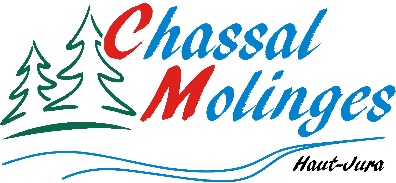 La réunion du Conseil municipal se déroulera dans la salle du conseil de la mairie de MolingesJ’ai l’honneur de vous inviter à participer à la réunion du Conseil Municipal qui aura lieu, dans la salle du conseil à la mairie de MOLINGESLe LUNDI 5 SEPTEMBRE à 19 H 00 À MOLINGESVeuillez agréer, l’assurance de mes meilleurs sentiments.Le Maire - Jean-François DEMARCHIORDRE DU JOURPrésentation de France Services1 – Dossier – Espace public École MOLINGES2 – Dossier - Projet Micro-crèche3 – Droit de préemption urbain 	Maison VINCENT-GENOD Alain	Maison BIARD Dominique4 – Demande d’autorisation de passage – Manifestation sportive – VAL’O Trail5 – Colis ou repas pour la fin d’année6 – Rentrée des classes7 – Inauguration de l’hôtel-restaurant AKENA8 – Questions diverses